Formulaire d’inscription 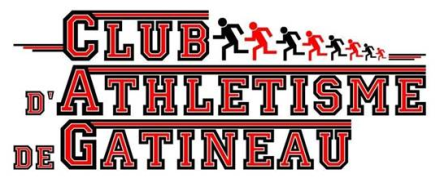 Initiation 2020(5 à 11 ans) (2009 à 2015)Session Initiation :  ( mois approximatif )Hiver ( Janvier à Avril ) Printemps ( avril – Mai ) Été ( Juin – Juillet ) Automne ( Sept. – Oct. ) Automne # 2 ( Nov. – Déc. )* Champ obligatoire                                         ** Plus frais d’utilisation du Dôme à Ottawa                                                        **** Les coûts des inscriptions aux compétitions, d’hébergement, etc.  ne sont pas inclus ¹ Affiliation ``Initiation`` à la fédération Québécoise d’athlétisme.³ Crédit pour participation aux activités de financement (pré-identifiées par le club) jusqu’à un maximum de 50 $/athlète/année.L’athlète qui s’inscrit au Club accepte d’être membre et reçoit sa carte de membre pour la période d’abonnement pour laquelle il s’est inscrit. ( L’athlète de moins de 16 ans reçoit la carte de membre actif ``associé``et l’athlète de plus de 16 ans reçoit la carte de membre actif ``individuel`` ).J’ai pris connaissance des politiques de remboursement, tarification d’annulation, des règlements, des conditions physiques du club et je m’engage à les respecter.           À remettre à l’entraîneur lors d’un entraînement                                                   www.athletismegatineau.caInformation sur l’athlèteInformation sur l’athlèteInformation sur l’athlètePrénom* :  Prénom* :  Prénom* :  Nom* :      Nom* :      Nom* :      Date de naissance* :    -  -     Date de naissance* :    -  -     Âge* :   Numéro d’assurance maladie* :               Numéro d’assurance maladie* :               Numéro d’assurance maladie* :               Citoyen Canadien* ( oui ou non ) :        Citoyen Canadien* ( oui ou non ) :        Pays de naissance* :      Adresse* :      Adresse* :      Adresse* :      Ville* :       Ville* :       Code Postal* :      Tél. maison* :     -     -      Cell. de l’athlète :     -     -     Cell. de l’athlète :     -     -     Courriel de l’athlète :      Courriel de l’athlète :      Courriel de l’athlète :      Condition médicale :      Condition médicale :      Condition médicale :      Information sur les parents : Information sur les parents : Information sur les parents : 1 - Prénom / Nom* :      1 - Prénom / Nom* :      Tél.  maison* :     -     -     1 - Tél. travail :     -     -      p.      1 - Tél. travail :     -     -      p.      Cell. :      -     -     1 - Courriel du parent* :      1 - Courriel du parent* :      1 - Courriel du parent* :      2 - Prénom / Nom* :      2 - Prénom / Nom* :      Tél.  maison* :     -     -     2 - Tél. travail :     -     -      p.      2 - Tél. travail :     -     -      p.      Cell. :      -     -     2 – Courriel du parent :      2 – Courriel du parent :      2 – Courriel du parent :       ****Option Initiation ****Option Initiation ****Option Initiation ****Option Initiation ****Option InitiationCocherOption( Période approximatif )¹Affiliation Initiation FQADurée³CoûtInitiation Annuelle  (1 janvier à décembre 2020)Inclus5 Sessions Initiation** 362 $ pour l’annéeInitiation Annuelle  ( Avril à décembre 2020 )Inclus4 Sessions Initiation** 347 $ pour le reste de l’annéeInitiation Annuelle  ( Juin à décembre 2020 )Inclus3 Sessions Initiation** 337 $ pour le reste de l’annéeMéthode de PaiementMéthode de PaiementMéthode de PaiementMéthode de PaiementMéthode de PaiementCoût :      Argent Comptant : Argent Comptant : Argent Comptant : Argent Comptant : Chèque :   # de chèque :         Date :      Montant :      Chèque :   # de chèque :         Date :      Montant :      Signature du membreDate Signature du parent ( si moins de 18 ans ) Date 